РесурсыРесурс 1.  Ссылка  https://vseskazki.su/ushinskij-rasskazy/chetyre-zhelaniya.html1.Текст «Четыре желания»Митя накатался на саночках с ледяной горы и на коньках по замёрзшей реке, прибежал домой румяный, весёлый и говорит отцу:– Уж как весело зимой! Я бы хотел, чтобы всё зима была.– Запиши своё желание в мою карманную книжку, – сказал отец. Митя записал.Пришла весна. Митя вволю набегался за пёстрыми бабочками по зелёному лугу, нарвал цветов… Настало лето. Весь длинный день веселился мальчик: ловил рыбу, набрал ягод, кувыркался в душистом сене…А когда наступила осень, Митя был в восторге и говорил отцу:– Осень лучше всех времён года!Тогда отец вынул свою записную книжку и показал мальчику, что он то же самое говорил и о зиме, и о весне, и о лете.(По К. Ушинскому). 2.Текст «Четыре желания».     (Для ребенка ООП)                                                                                                                 Митя накатался на саночках с ледяной горы и на коньках по замёрзшей реке, прибежал домой румяный, весёлый и говорит отцу: – Уж как весело зимой! Я бы хотел, чтобы всё зима была.– Запиши своё желание в мою карманную книжку, – сказал отец. Митя записал.Пришла весна. Митя вволю набегался за пёстрыми бабочками по зелёному лугу, нарвал цветов… Настало лето. Весь длинный день веселился мальчик: ловил рыбу, набрал ягод, кувыркался в душистом сене…А когда наступила осень, Митя был в восторге и говорил отцу:– Осень лучше всех времён года!Тогда отец вынул свою записную книжку и показал мальчику, что он то же самое говорил и о зиме, и о весне, и о лете.(По К. Ушинскому).Ресурс 2. Диаманта. Памятка-схема построения:
строчка 1: тема (существительное);
строчка 2: определение (2 прилагательных);
строчка 3: действие (3 причастия или глагола );
строчка 4: ассоциации (4 существительных);
строчка 5: действие (3 причастия или глагола);
строчка 6: определение( 2 прилагательных)Ресурс 2. Диаманта.  (Для обучающего с ООП) Памятка-схема построения:
строчка 1: тема (существительное);
строчка 2: определение (2 прилагательных);
строчка 3: действие (3 причастия или глагола );
строчка 4: ассоциации (4 существительных);
строчка 5: действие (3 причастия или глагола);
строчка 6: определение( 2 прилагательных)Ресурс 3.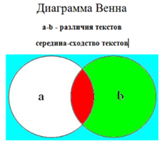 Ресурс 4.  Картинки «Времена года»  https://klike.net/2522-kartinki-vremena-goda-37-foto.html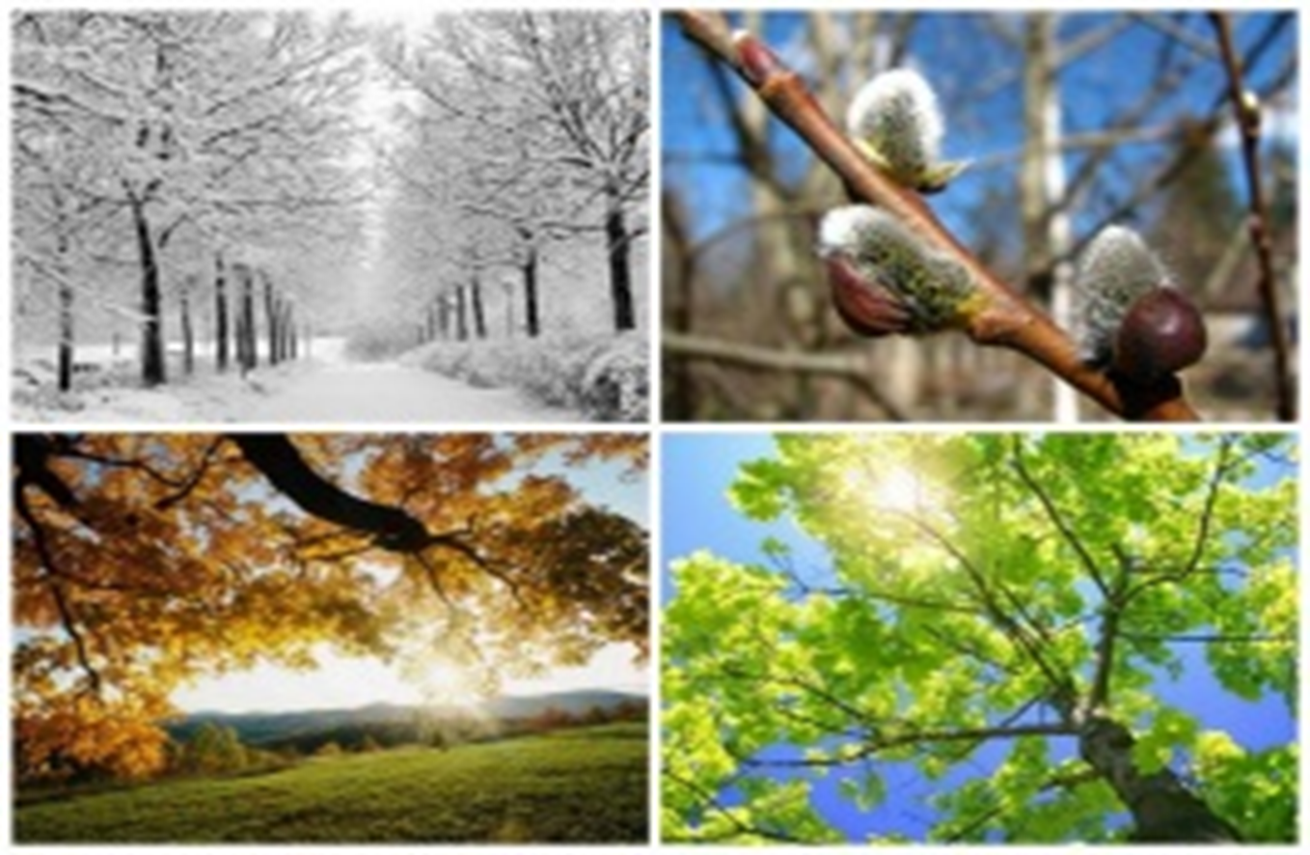 Раздел долгосрочного плана:Времена года.Раздел долгосрочного плана:Времена года.Раздел долгосрочного плана:Времена года.Раздел долгосрочного плана:Времена года.Школа: №60Школа: №60Школа: №60Школа: №60Школа: №60Дата:Дата:Дата:Дата:ФИО учителя: Мейрамова А.С.ФИО учителя: Мейрамова А.С.ФИО учителя: Мейрамова А.С.ФИО учителя: Мейрамова А.С.ФИО учителя: Мейрамова А.С.Класс: 7 Класс: 7 Класс: 7 Класс: 7 Количество присутствующих: Количество присутствующих: отсутствующих:отсутствующих:отсутствующих:Тема урокаТема урокаВремена года. Времена года. Времена года. Времена года. Времена года. Времена года. Времена года. Цели обучения, которые достигаются на данном уроке (ссылка на учебную программу)Цели обучения, которые достигаются на данном уроке (ссылка на учебную программу)7.2.2.1. выявлять структурные части и их элементы (предложения, абзацы), раскрывающие основную мысль.7.3.3.1. представлять информацию в виде различных схем, таблиц, диаграмм.7.2.2.1. выявлять структурные части и их элементы (предложения, абзацы), раскрывающие основную мысль.7.3.3.1. представлять информацию в виде различных схем, таблиц, диаграмм.7.2.2.1. выявлять структурные части и их элементы (предложения, абзацы), раскрывающие основную мысль.7.3.3.1. представлять информацию в виде различных схем, таблиц, диаграмм.7.2.2.1. выявлять структурные части и их элементы (предложения, абзацы), раскрывающие основную мысль.7.3.3.1. представлять информацию в виде различных схем, таблиц, диаграмм.7.2.2.1. выявлять структурные части и их элементы (предложения, абзацы), раскрывающие основную мысль.7.3.3.1. представлять информацию в виде различных схем, таблиц, диаграмм.7.2.2.1. выявлять структурные части и их элементы (предложения, абзацы), раскрывающие основную мысль.7.3.3.1. представлять информацию в виде различных схем, таблиц, диаграмм.7.2.2.1. выявлять структурные части и их элементы (предложения, абзацы), раскрывающие основную мысль.7.3.3.1. представлять информацию в виде различных схем, таблиц, диаграмм.Цели урока и критерии оцениванияЦели урока и критерии оценивания- выявляет структурные части и их элементы (предложения, абзацы), раскрывающие основную мысль;- представляет информацию в виде диаграммы.- выявляет структурные части и их элементы (предложения, абзацы), раскрывающие основную мысль;- представляет информацию в виде диаграммы.- выявляет структурные части и их элементы (предложения, абзацы), раскрывающие основную мысль;- представляет информацию в виде диаграммы.- выявляет структурные части и их элементы (предложения, абзацы), раскрывающие основную мысль;- представляет информацию в виде диаграммы.- выявляет структурные части и их элементы (предложения, абзацы), раскрывающие основную мысль;- представляет информацию в виде диаграммы.- выявляет структурные части и их элементы (предложения, абзацы), раскрывающие основную мысль;- представляет информацию в виде диаграммы.- выявляет структурные части и их элементы (предложения, абзацы), раскрывающие основную мысль;- представляет информацию в виде диаграммы.Уровни мыслительных навыковУровни мыслительных навыков-знание и понимание-навыки высокого порядка-знание и понимание-навыки высокого порядка-знание и понимание-навыки высокого порядка-знание и понимание-навыки высокого порядка-знание и понимание-навыки высокого порядка-знание и понимание-навыки высокого порядка-знание и понимание-навыки высокого порядкаХод урокаХод урокаХод урокаХод урокаХод урокаХод урокаХод урокаХод урокаХод урокаЭтап урока/ ВремяДействия педагогаДействия педагогаДействия ученикаДействия ученикаУчащийся с ООП(Слабовидящий  с сохраненным интеллектом)Учащийся с ООП(Слабовидящий  с сохраненным интеллектом)Оценивание(формы оценивания, дескрипторы к заданиям)РесурсыНачало урока5мин.Середина урока 35 мин.Конец урока5мин.Организационный момент Приветствие учителя. Эмоциональный настрой. Создание доброжелательной атмосферы на уроке. Стратегия «Мозговой штурм» (Вопросы)-Что такое времена года? Какое ваше любимое время года? Почему? Чем характеризуется каждое время года в вашей местности?Рассмотреть картинки по временам года. Назвать любимое время года. Предтекстовая работа: Составить ассоциации к словам: времена года. (В виде кластера)    Словарная работа:  желание, пёстрыми,в восторге, записную книжку, времена года, луг.                                                                          Текстовая работа:  Стратегия «Чтение с остановками» Текст «Четыре желания» К.Д. Ушинского. Задание:  Внимательно прочитайте текст с остановками. Выявите структурные части текста и  определите основную мысль. (По опорным словам, обсуждение заглавия текста  из художественного  произведения и прогноз его содержания  и проблематики. Чтение текста небольшими  отрывками с обсуждением  «Что будет дальше и почему?»)Работа в парах: Прием «Совместный поиск» (обмен мнениями)                            -Что бы ты ответил мальчику?-Какие слова подобрал бы для высказывания?-Что запомнилось больше всего в тексте?-В чем заключается основная мысль текста? -Какое твоё любимое время года  Физ.минуткаПослетекстовая работа: Задание Постройте «Диаманту» на тему: «Времена года». Выбрать одно любимое время года.                                              ФГ. Задание: При работе со сплошным текстом,применив «Диаграмму Венна», составить несплошной текст. Сравнить  два времени года (зима и весна), опираясь на свой личный опыт. (Температура воздуха, погода, явления в природе в разное время года). Сходства и различия. Навыки высокого порядка: Развивает способности обучающихся по восприятию, пониманию, инерпретации художественного текста, приобщение учащихся к богатству и красоте, сохранению родного края.  Высказывает своё  мнение, связав общеизвестные, повседневные знания с полученными. Вывод по тексту: «Природа прекрасна во всех своих проявлениях. Каждое время года приносит определенные радости, которые нужно ценить» Домашнее задание: Дифференциация1.Придумать 4 загадки на тему: «Времена года»; 2.Нарисовать рисунки по временам года; 3.Найти 3 пословицы  по временам года.    Рефлексия: «Мишень»Организационный момент Приветствие учителя. Эмоциональный настрой. Создание доброжелательной атмосферы на уроке. Стратегия «Мозговой штурм» (Вопросы)-Что такое времена года? Какое ваше любимое время года? Почему? Чем характеризуется каждое время года в вашей местности?Рассмотреть картинки по временам года. Назвать любимое время года. Предтекстовая работа: Составить ассоциации к словам: времена года. (В виде кластера)    Словарная работа:  желание, пёстрыми,в восторге, записную книжку, времена года, луг.                                                                          Текстовая работа:  Стратегия «Чтение с остановками» Текст «Четыре желания» К.Д. Ушинского. Задание:  Внимательно прочитайте текст с остановками. Выявите структурные части текста и  определите основную мысль. (По опорным словам, обсуждение заглавия текста  из художественного  произведения и прогноз его содержания  и проблематики. Чтение текста небольшими  отрывками с обсуждением  «Что будет дальше и почему?»)Работа в парах: Прием «Совместный поиск» (обмен мнениями)                            -Что бы ты ответил мальчику?-Какие слова подобрал бы для высказывания?-Что запомнилось больше всего в тексте?-В чем заключается основная мысль текста? -Какое твоё любимое время года  Физ.минуткаПослетекстовая работа: Задание Постройте «Диаманту» на тему: «Времена года». Выбрать одно любимое время года.                                              ФГ. Задание: При работе со сплошным текстом,применив «Диаграмму Венна», составить несплошной текст. Сравнить  два времени года (зима и весна), опираясь на свой личный опыт. (Температура воздуха, погода, явления в природе в разное время года). Сходства и различия. Навыки высокого порядка: Развивает способности обучающихся по восприятию, пониманию, инерпретации художественного текста, приобщение учащихся к богатству и красоте, сохранению родного края.  Высказывает своё  мнение, связав общеизвестные, повседневные знания с полученными. Вывод по тексту: «Природа прекрасна во всех своих проявлениях. Каждое время года приносит определенные радости, которые нужно ценить» Домашнее задание: Дифференциация1.Придумать 4 загадки на тему: «Времена года»; 2.Нарисовать рисунки по временам года; 3.Найти 3 пословицы  по временам года.    Рефлексия: «Мишень»Обучающийся настраивается на положительный настрой урока. Отвечает на поставленные вопросы  Стратегия «Мозговой штурм» Составляет ассоциации к словам: времена года (В виде кластера)1.Стратегия «Чтение с остановками» Читает текст с остановками, выявляет структурные части текста и определяет основную мысль При поддержке учителя2.Работает в паре, задают друг другу по    2-3  вопроса по тексту3.Составляет «Диаманту» на тему: «Времена года». Выбирает одно любимое время года. 4.При работе со сплошным и не сплошным текстом применяет «Диаграмму Венна»Ученик показывает умение обосновывать свое пониманиеОбучающийся настраивается на положительный настрой урока. Отвечает на поставленные вопросы  Стратегия «Мозговой штурм» Составляет ассоциации к словам: времена года (В виде кластера)1.Стратегия «Чтение с остановками» Читает текст с остановками, выявляет структурные части текста и определяет основную мысль При поддержке учителя2.Работает в паре, задают друг другу по    2-3  вопроса по тексту3.Составляет «Диаманту» на тему: «Времена года». Выбирает одно любимое время года. 4.При работе со сплошным и не сплошным текстом применяет «Диаграмму Венна»Ученик показывает умение обосновывать свое пониманиеОбучающийся с ООПОтвечает на поставленные вопросы  Стратегия «Мозговой                        штурм» Составляет ассоциации к словам: времена года (устно)1.Стратегия «Чтение с остановками» Читает текст с остановками, выявляет структурные части текста и определяет основную мысльДелает «зарядку  для глаз»При поддержке учителя2.Работает в паре, задают друг другу по 2 вопроса по текстуУченику с ООП памятка написана крупным шрифтом3.Составляет  «Диаманту» на тему: «Времена года». Выбирает одно любимое время года. 4.При работе со сплошным  не сплошным текстом применяет упрощенную диаграмму (готовый шаблон рисунка)Ученик  (ООП) показывает умение обосновывать свое пониманиеОбучающийся с ООПОтвечает на поставленные вопросы  Стратегия «Мозговой                        штурм» Составляет ассоциации к словам: времена года (устно)1.Стратегия «Чтение с остановками» Читает текст с остановками, выявляет структурные части текста и определяет основную мысльДелает «зарядку  для глаз»При поддержке учителя2.Работает в паре, задают друг другу по 2 вопроса по текстуУченику с ООП памятка написана крупным шрифтом3.Составляет  «Диаманту» на тему: «Времена года». Выбирает одно любимое время года. 4.При работе со сплошным  не сплошным текстом применяет упрощенную диаграмму (готовый шаблон рисунка)Ученик  (ООП) показывает умение обосновывать свое пониманиеСловесная оценка учителяФО (наблюдение учителя)Взаимооценивание в парах        «Две звезды, одно пожелание»   ФО       Картинки времена года https://klike.net/2522-kartinki-vremena-goda-37-foto.html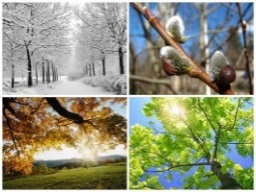 Текстhttps://vseskazki.su/ushinskij-rasskazy/chetyre-zhelaniya.htmlПроверить по слайдамПамятка по построению диаманты 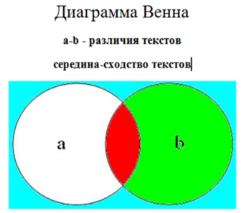 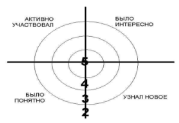 